Instrukcja dla ucznia 2 str.Komunikacja ucznia i nauczyciela w systemie nauczania zdalnego 
przy pomocy narzędzi e-dziennika Librus.Zaloguj się na konto ucznia poprzez dziennik "Librus".Na bieżąco monitoruj moduł: „Wiadomości” oraz moduł: „Zadania domowe”. Zadania będziesz otrzymywać za pośrednictwem modułu: „Wiadomości”. Otrzymasz tam informacje o zakresie materiału i o umiejętnościach które powinieneś opanować. Możesz też otrzymać link 
do stron internetowych, na których znajdziesz dodatkowe wskazówki.Jeśli zlecone przez nauczyciela zadanie będzie wymagało od Ciebie przesłania plików z rozwiązaniem, wówczas takie zadanie znajdziesz  w module: „Zadania domowe”.Po otwarciu modułu: „Zadania domowe” zobaczysz listę zadań przydzielonych Ci z określonych przedmiotów. W kolumnie „Termin wykonania” zobaczysz datę, do kiedy zadanie powinieneś wykonać.Kolumna „Opcje” zawiera najważniejsze dla Ciebie narzędzia.Po wybraniu „Podgląd” zobaczysz szczegóły zadania, opis np. tematu czy zagadnienia 
do samodzielnego opracowania. Możesz też w tym miejscu zobaczyć link do innej strony internetowej, na której znajdziesz dodatkowe wskazówki (taki link należy skopiować i wkleić w pasek adresu nowego okna przeglądarki).6.  Aktywny będzie przycisk „Pobierz zadanie”. Należy pobrać wysłane materiały i zapisać na dysku     
     swojego komputera (proponuje założyć do tego stosowny folder).8. Za wykonanie zadań, testów możesz otrzymywać oceny. Jeśli nauczyciel poprosi Cię o poprawienie zadania, wtedy będziesz mógł ponownie wysłać plik z zadaniem korzystając 
z opcji „Aktualizuj plik”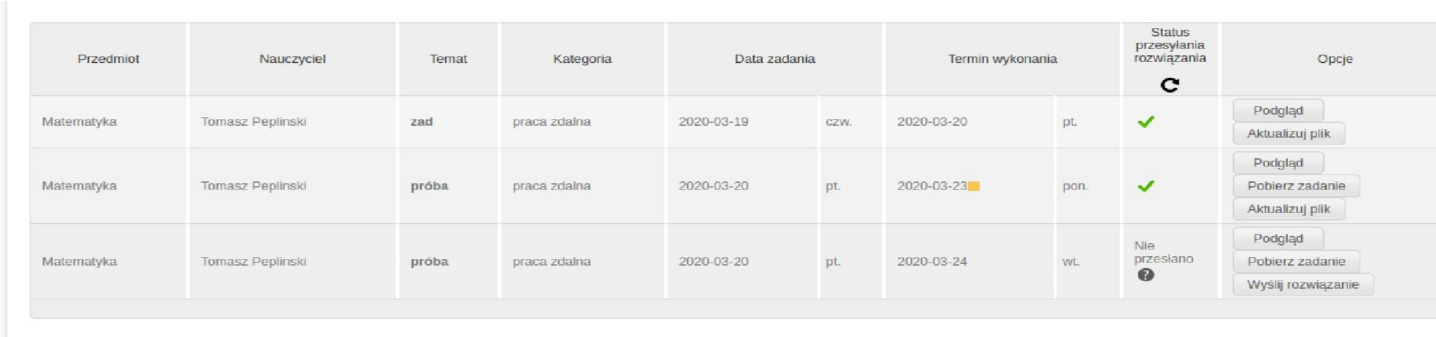 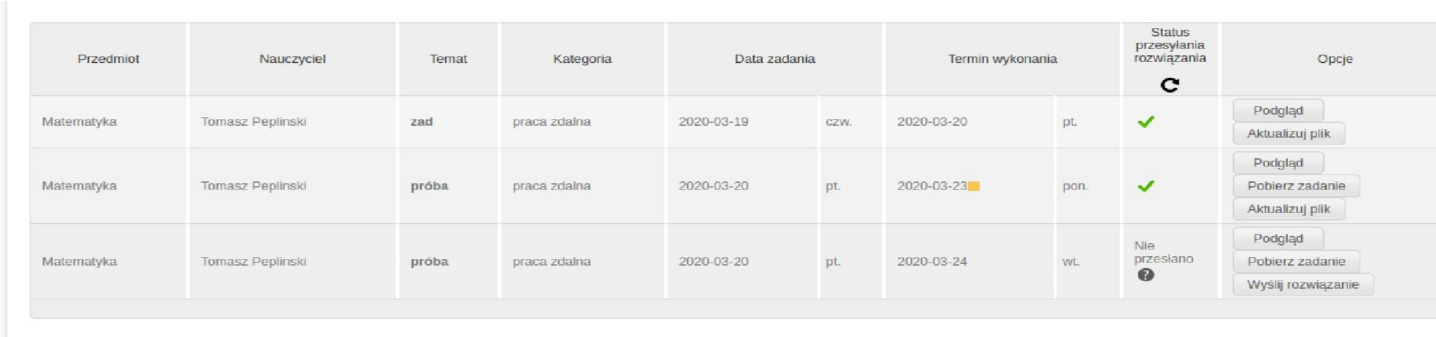 